COMMISSIONERS PRESENTKevin Hauglie, PresidentJen Carter, Vice PresidentDavid Speikers, SecretaryEmma HerronDariel NorrisGUESTSRobert AngrisanoOTHERS PRESENTRenée Jensen, CEOPatrick Ritter, CFO Karyn Denton, COO Dr. Rachel Thompson, CMODr. Tammy Moore, VPNichole Pas, Marketing Director Steve Bradshaw, Imaging Manager Skip Houser, General CounselCALL TO ORDER/ROLL CALL:  President Hauglie called the meeting to order at 5:04 pm, followed by roll call.  Commissioners participated in this meeting remotely, and the public was provided the opportunity to participate remotely or attend and participate at a physical/onsite location.APPROVAL OF THE BOARD MEETING AGENDA:  A motion was made and seconded to approve the Board of Commissioners meeting agenda.  M/Carter S/Herron  – Motion passed by unanimous vote.PUBLIC COMMENT:  President Hauglie called for public comments. None were offered.CONSENT AGENDA:  A motion was made and seconded to approve the Consent Agenda which included the minutes from the August 24, 2023 Regular Board of Commissioners meeting, as well as the Facilities and Medical Committee minutes from August 15, 2023. M/Carter S/Herron  – Motion passed by unanimous vote.NEW BUSINESS: NoneREPORTS: CEO Report – CEO Jensen:  CEO Jensen shared and discussed highlights from the CEO Report.Strategic Plan Dashboard [August 2023] – CEO Jensen:  The Strategic Plan Dashboard was shared and discussed.Committee Reports:Finance Committee – CFO Ritter:  Minutes from the September 19, 2023 meeting were provided as part of the board packet and reported on by CFO Ritter. Approval of Warrants [July 2023] – Commissioner Speikers:  A motion was made and seconded to approve total disbursements for August 2023 in the amount of $3,826,268.84 including A/P warrants, hospital and clinical payroll auto deposits, hospital and clinic payroll tax, and hospital and clinic retirement and matching plans.         M/Speikers S/Carter – Motion passed by unanimous vote.COMMISSIONER BUSINESS:RESOLUTION 694-0823 Purchase and Sale Agreement – A motion was made and seconded to approve Resolution 694-0823 regarding the Purchase and Sale agreement of Snoqualmie Ridge Lots 3A and 4A. M/Speikers S/Carter – None opposed. None abstained. Motion passed by unanimous vote.GOOD OF THE ORDER/COMMISSIONERS COMMENTS:  Comments made by commissioners to the good of the order.ADJOURNMENT:  The Board of Commissioners meeting adjourned at 6:39 pm.APPROVAL: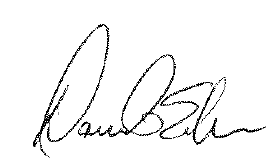 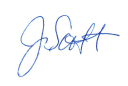 David Speikers, Board Secretary			Jennifer Scott, Recording Clerk